REJON XII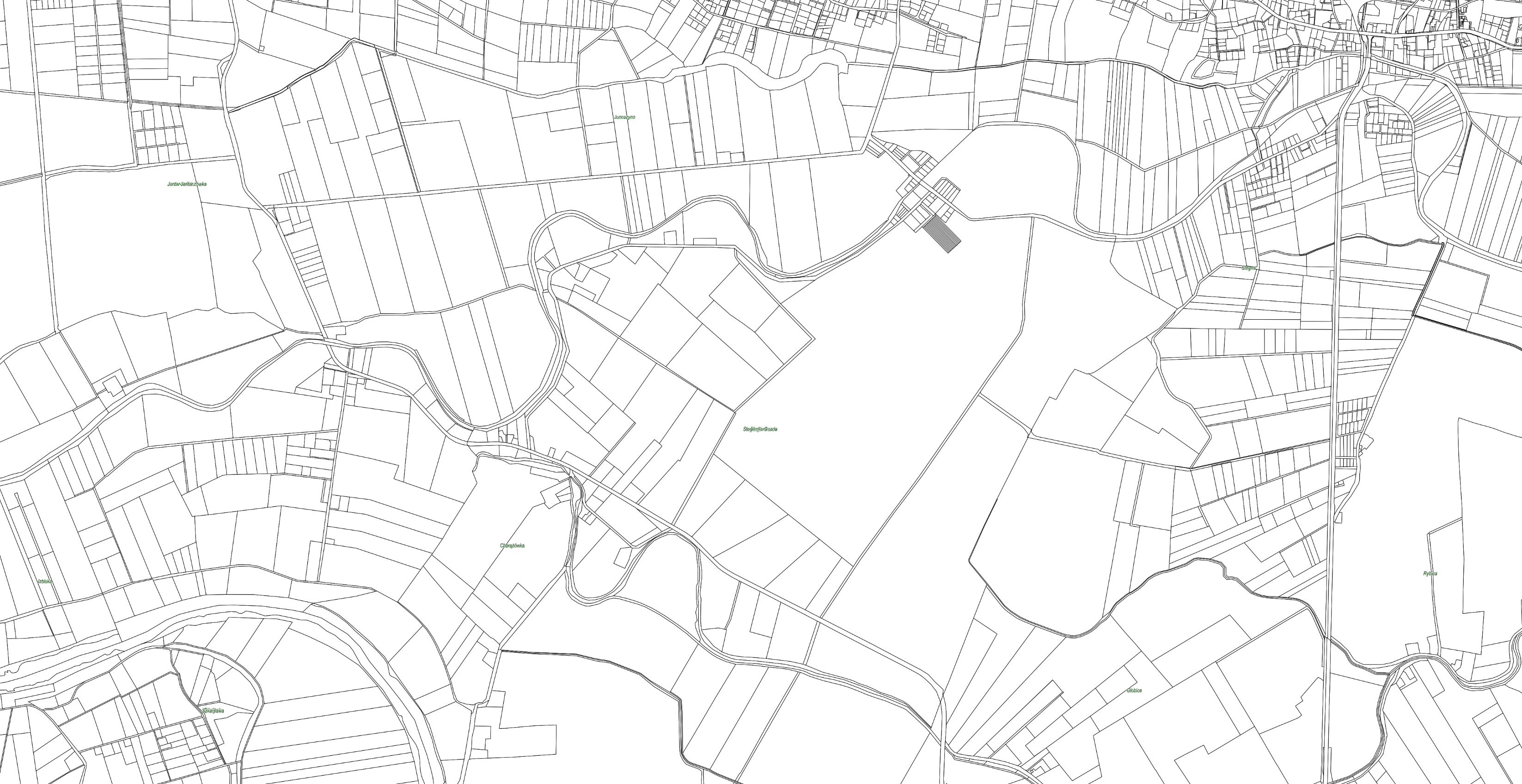            	 STEGIENKA OSADA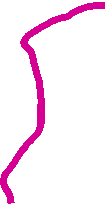 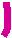 	STEGIENKA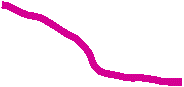 